1. A disturbance that transmits energy and is caused by vibrations is called a ___________.  Some can travel through a vacuum but others need a _____________________.2.  The ability to do work or cause change to matter is called _________________________.3. The amount of work done when a force of 1N acts through a distance of 1m is a __________________.4. The highest point on a wave is the _________________, while the lowest point is the _________________. 5. The _________________ of a wave is a measure of the amount of energy it carries. 6. The distance from one crest to the next crest is the _________________. 7. The _________________ is a measure of the number of waves that pass a point in a given amount of time. 8. The illustration to the right shows a wave. Label each part in the space below: 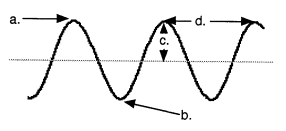  	a. ____________________ b. ____________________ c. ____________________  	d. ____________________ 9. True or False: Waves are created by a vibration. _________________10. True or False: An ocean wave will transport ocean water from near the middle of the ocean to the shore. _________________11. True or False: All waves can be travel in a vacuum. _________________12. Draw a diagram that shows how a wave/energy travels in a medium. (Think about the drop of water.)Use the diagrams of waves drawn below to answer the following questions.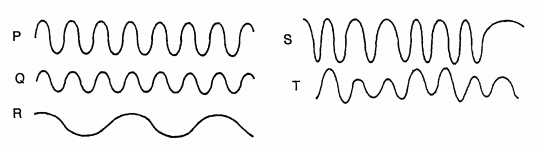 13. Waves P and Q have the same ___________________, but wave P has twice the ________________ of wave Q.14. Waves Q and R have the same _________________, but wave R has twice the ________________ of wave Q.15. Wave ________ shows a steady frequency but changing amplitude.16. Wave ________ shows stead amplitude but changing frequency.17. Waves ______ and _______ have a low amplitude and a steady frequency.**18. The following questions refer to the diagram to the right: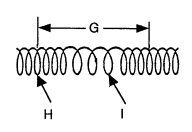 a. Is this wave transverse or longitudinal? How do you know?b. Which way does the medium vibrate in relation to the energy?c. Letter H represents  _____________________d. Letter I represents  ______________________e. Letter G represents _____________________**19. What is the difference between a transverse and a longitudinal wave?